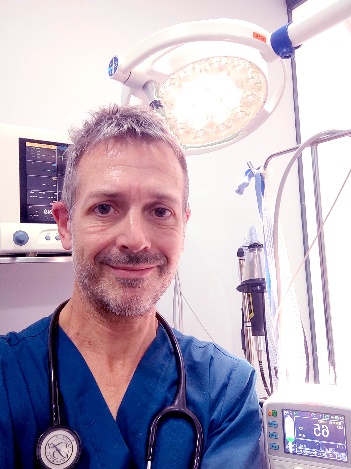 Oscar J. García Fernández, DVM		Veterinario Colegiado ICOVM - 4100		Nac. 1972, Burgos		C/ Cuevas de Altamira 14, 28054 - Madrid		910253358		oscarsusilla@yahoo.es  			www.linkedin.com/in/oscar-j-garc%C3%ADa-fern%C3%A1ndez-57a83a47/	LICENCIATURA EN VETERINARIA, rama de Medicina y Sanidad, Universidad Complutense de Madrid, 19972014 - actualidad: CO-DIRECTOR DE CLÍNICA VETERINARIA ALTAMIRA, Madrid2013: DIRECTOR DE INSTALACIONES DE RADIODIAGNÓSTICO, Consejo de Seguridad NuclearCategoría B para la Realización de Procedimientos en Animales utilizados en Experimentación y otros Fines Científicos, UCMJulio 2012 – enero 2013: MASCOMPANY CENTROS VETERINARIOS. Dirección de centros San Bernardo y Guzmán el BuenoNoviembre 2007 – julio 2012:  CENTRO DE URGENCIAS VETERINARIAS LAS ROZASEnero 2002 – noviembre 2007: HOSPITAL VETERINARIO POZUELOMarzo – diciembre 2001: HOSPITAL VETERINARIO INDRADiciembre 1997 - marzo 2001: CLÍNICA VETERINARIA UMVFebrero de 2002 – enero 2009: veterinario colaborador en el Centro de Recuperación de Rapaces Nocturnas BRINZALCURSOS2020: PROBIÓTICOS EN EL PERRO: UTILIDAD CLÍNICA, Asís Formación2016: MEDICINA DE URGENCIAS Y CUIDADOS INTENSIVOS, AVEPA2011: POSTGRADO EN CIRUGÍA BÁSICO, UABNov. 2010 – mar. 2011: POSTGRADO ANESTESIA INHALATORIA, VENTILACIÓN MECÁNICA Y MONITORIZACIÓN, InvetaFebrero – marzo 2009: E.C.G. E IDENTIFICACIÓN DE ARRITMIAS, Asís FormaciónJunio 2008: NOVEDADES TERAPÉUTICAS EN EL MANEJO DE LA I.C.C., Asís FormaciónCONGRESOS Y JORNADAS:HIPERTIROIDISMO FELINO, Dechra, 2020VIRUS ZOONÓTICOS EMERGENTES: SARS-CoV2/ COVID-19 Y SUS IMPLICACIONES EN SALUD PÚBLICA, 2020ASPECTOS VETERINARIOS EN LA PANDEMIA DEL CORONAVIRUS COVID-19, 2020XXXVII Congreso AMVAC – MEDICINA Y CIRUGÍA DEL SISTEMA ENDOCRINO, 2020CASOS CLÍNICOS EN CARDIORRESPIRATORIO, Asís, 2019FONDO OCULAR: CLAVES PARA FACILITAR LA EXPLORACIÓN Y EL DIAGNÓSTICO, ICOVM, 2019DIAGNÓSTICO Y TRATAMIENTO DEL HIPOTIROIDISMO CANINO, Dechra, 2019MANEJO DE LA HIPERTENSIÓN EN EL PACIENTE FELINO, Asís, 2019XXXV Congreso AMVAC – MEDICINA Y CIRUGÍA EN DERMATOLOGIA Y ÓRGANOS DE LOS SENTIDOS, 2018MANEJO CLÍNICO DE LA EPILEPSIA CANINA, Asís, 2018CITOLOGÍA DE GANGLIOS LINFÁTICOS, Asis, 2017ACTUALIZACIÓN EN TRANSFUSIÓN SANGUÍNEA, Asís, 2017SITUACIONES CLÍNICAS EN ODONTOLOGÍA II, Asís, 2017ÚLCERA CORNEAL EN BRAQUICÉFALOS, Asís, 2017ANALGESIA FELINA, Asís, 2017DIURÉTICOS EN FALLO CARDÍACO CONGESTIVO, Asís, 2017ESTRÉS Y CISTITIS IDIOPÁTICA FELINA, Asís, 2017USO DE DIURÉTICOS EN CARDIOPATÍAS CANINAS, Asís, 2017PRINCIPIOS FUNDAMENTALES EN CITOLOGÍA, Onkos, 2016MÉTODOS DIAGNÓSTICOS EN DERMATOLOGÍA VETERINARIA, Bayer, 2015VERMES Y MODIFICACIÓN DE LA ANALÍTICA SANGUÍNEA, Asís, 2015ESTRATEGIAS PARA EL MANEJO DEL DOLOR PERIOPERATORIO, Asís, 2015DIAGNÓSTICO DIFERENCIAL DE LEISHMANIOSIS, DIROFILARIOSIS Y ERLICHIOSIS A PARTIR DEL PERFIL BIOQUÍMICO Y HEMOGRAMA, Asis, 2015OSTEOARTRITIS CRÓNICA CANINA. MANEJO BASADO EN LA EVIDENCIA, Asis, 2015ZOONOSIS PARASITARIAS FELINAS: IMPORTANCIA Y PREVENCIÓN, Asís, 2014PERIODONTOLOGIA: LAS BASES DE LA SALUD DENTAL PARA FUTUROS TRATAMIENTOS, Asís – SEOVE, 2014ATOPIA E INMUNOTERAPIA, Diavet, feb. y marzo 2014FLUTD, Asís, 2013UNA NUEVA ESTRATEGIA PARA EL CONTROL DEL DOLOR PERIOPERATORIO, Asís, 2013ENFERMEDAD RENAL CRÓNICA FELINA: UN NUEVO HORIZONTE, Asís, 2013XXX CONGRESO AMVAC – MEDICINA Y CIRUGÍA DEL SISTEMA CARDIORRESPIRATORIO, 2013ANALGESIA: SELECTIVIDAD ENZIMÁTICA Y TISULAR, Novartis, 2011ENDOCRINOPATÍAS EMERGENTES EN GATOS, ICOVM-AMVAC, 2011 Jornada Técnica “EL GATO EN LA CALLE”, Madrid Salud, 2010 INTERPRETACIÓN DE PROTEINOGRAMAS, Schering Plough, 2009ANESTESIA Y ANALGESIA en Perros y Gatos, ICOVM/ AMVAC, 2009 XXVI CONGRESO AMVAC - HEMATOLOGÍA Y ONCOLOGÍA, 2009DERMOPATÍAS INMUNOMEDIADAS EN EL PERRO, Schering Plough, 2008XXV CONGRESO AMVAC - MEDICINA Y CIRUGÍA DEL SISTEMA ENDOCRINO Y DE LA REPRODUCCIÓN, 2008XXIV CONGRESO AMVAC - MEDICINA Y CIRUGÍA DEL SISTEMA CARDIORRESPIRATORIO, 2007NEUROLOGÍA EN PEQUEÑOS ANIMALES. AMVAC, 2001 MEDICINA FELINA. AVEPA, 1997I Curso de PSICOLOGÍA ANIMAL, F. de Veterinaria UCM, 1996CIRUGÍA EN PEQUEÑOS ANIMALES, F. de Veterinaria UCM, 1996ÁREAS DE INTERÉSANESTESIA Y ANALGESIA, MEDICINA DE URGENCIAS, U.C.I.DERMATOLOGÍA, MEDICINA INTERNA